Извещение о закупке у единственного источника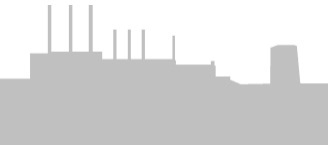 ОБЩЕСТВО С ОГРАНИЧЕННОЙ ОТВЕТСТВЕННОСТЬЮ«ВОЛГОГРАДСКАЯ ГРЭС»(ООО «Волгоградская ГРЭС»)Способ закупкиЗакупка у единственного источникаНаименование, место нахождения, почтовый адрес, адрес электронной почты, номер контактного телефона заказчикаОбщество с ограниченной ответственностью «Волгоградская ГРЭС» (ООО «Волгоградская ГРЭС»), 400057, Волгоградская область,  г. Волгоград, ул. Промысловая, 2. vgres223fz@voel.ru  (8442) 58-33-10Предмет договора и объём оказываемых услугПодрядчик  обязуется  выполнить  по Техническому заданию Заказчика (Приложение № 1 к настоящему Договору) работы по «Устранению возможных повреждений на тепловых магистралях в отопительный период 2015-2016г.г., для нужд ООО «Волгоградская ГРЭС» в  соответствии   с предоставленной   Заказчиком   технической   документацией,  а Заказчик  обязуется  принять и оплатить работу в срок, установленный настоящим Договором. 
1.2. Работы выполняются Подрядчиком, согласно заявке Заказчика, в которой указываются: состав требующего ремонта оборудования, характер и физические объёмы предстоящих работ, сроки выполнения работ.
1.3. Работы по настоящему договору Подрядчик выполняет собственными силами и средствами, с использованием собственных материалов, либо с привлечением сторонних организаций по письменному согласованию с Заказчиком.

Место оказания услуг400057, Волгоградская область,  г. Волгоград, ул. Промысловая,2.Сведения о начальной (максимальной) цене договора (цене лота)Стоимость работ по Договору 236 000 (двести тридцать шесть тысяч) рублей 00 копеек, в том числе НДС (18%) 36 000 (тридцать шесть тысяч) рублей 00 копеек.  Срок, место и порядок предоставления документации о закупке, размер, порядок и сроки внесения платы, взимаемой заказчиком за предоставление документации, если такая плата установлена заказчиком, за исключением случаев предоставления документации в форме электронного документаДокументация о закупке не предоставляетсяМесто и дата рассмотрения предложений участников закупки и подведения итогов закупкиПредложения участников закупки не рассматриваются, итоги закупки не подводятся